Családi Nap – XI. Tanévnyitó utcabál Hartán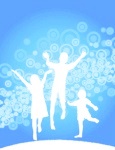 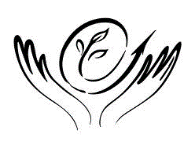 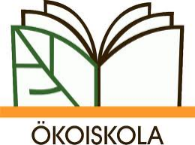 „Család, gyerek, társadalom”2017. 09. 16.Kapunyitás, regisztrációk 9.00 – től Helyszín: iskolaudvar, Bajcsy-Zs.u.4.9.00–14.00 	Sportversenyek: Kispályás foci, Íjászat, Kerékpáros ügyességi verseny, Játékos ügyességi vetélkedők (iskolaudvar, sportpálya)9.00–14.00 	Kézművesfoglalkozások kicsiknek, csillámfestés, horgászos játék, zsákbamacska (faluház udvar)9.00–14.00		Kézművesfoglalkozások nagyobbaknak: alkotóverseny témája:” Mitől jó az ember?” (faluház udvar)10.00-12.00 	Aszfaltrajzverseny: „Családom” (iskolaudvar, sportpálya)10.00–16.00 	Dunatáj Közalapítvány –sátor: természetismereti vetélkedő (faluház udvar)10.00 – 11.00	ALMA EGYÜTTES gyermekműsora (iskolaudvar, színpad)11.00-12.00 	 A Hartai Hagyományőrző Kulturális Egyesület német nemzetiségi gyermeknéptánc csoportjának bemutatója és táncház (iskolaudvar, színpad)14.00 – 15.00	 A Hartai Hársfavirág Szociális Otthon idősek klubjának előadása (iskolaudvar, színpad)15.00 	Versenyek eredményhirdetése, díjkiosztás (iskolaudvar, színpad)15.30 	ZUMBA for Kids – a hartai gyerek-zumba csoport bemutatója Lucza Laura vezetésével (iskolaudvar, színpad)16.00	„Könnyűzene a művészeti nevelésben” Zeneiskolai előadások Fellépnek: gitárosok, fuvolások, ütősök, rézfúvósok, a zeneiskola tanárai (iskolaudvar, színpad)19.00	NEW GENERATION koncert (iskolaudvar, színpad)21.00	FORRÓ RÁGÓGUMI koncert (iskolaudvar, színpad)23.00	Retrodisco (iskolaudvar, színpad)Mindenkit szeretettel várunk!A hartai óvoda és iskola nevelőtestülete és szülői munkaközössége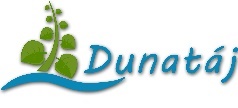 